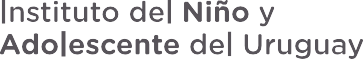 COMPRA DIRECTA N°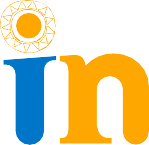 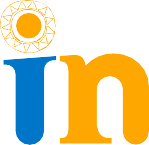 DIRECCIÓN DEPARTAMENTAL DE FLORIDA_____________________Gallinal 631Teléfono: 43527055 
Correo electrónico: comprasflorida@inau.gub.uy1326/2022A efectos de realizar un relevamiento de precios testigo de mercado, se le invita a cotizar por: REQUISITOSEl objeto del presente llamado es la compra de artículos de papelería para las Dependencias de la Dirección Departamental de INAU Florida:  Para Florida:_ CAPI ” Juegos y sueños”: Gallinal 631. _ CED y ACOGIMIENTO FAMILIAR Independencia 616._ CENTRO JUVENIL: Ituzaingo y Treinta y Tres._ DIRECCIÓN DEPARTAMENTAL: Gallinal 631._ CAFF “El PUENTE”: Ituzaingo 613._ CEAV: Gallinal 631Para Sarandi Grande:_ Club de niños” Nuestras Estrellitas”: Aida Garat de Bidondo 880_CEPRODE: Aida Garat de Bidondo 880ENTREGA INMEDIATA Plazo de la contratación: AGOSTO 2022Detallar calidad del producto. En caso de adjuntar documentos a la oferta se debe indicar Nro. de Compra Directa y  RUT de la empresaCOTIZACIÓNCotizar únicamente en línea a través del sitio web de la Agencia Reguladora de Compras Estatales (www.comprasestatales.gub.uy). Todas las especificaciones deberán estar cargadas en línea, no aceptándose información por mail y/o fax. El oferente deberá copiar la línea de oferta cotizada, e ingresar allí el importe correspondiente a la forma de pago que cotiza, indicando en el campo variación de qué forma de pago se trata.Cotizar pago contado.El Instituto sólo pagará por los artículos entregados previa demanda efectiva de los mismos y exhibición de factura (conformada por funcionario competente).        4) No se admite cotización parcial.CONSULTAS O ACLARACIONESPor consultas comunicarse con:   Jeanette Riviezzi Tel    43527055 int 23 o al correo electrónico: comprasflorida@inau.gub.uy DOCUMENTACIÓN ESPECIAL EXIGIDA AL ADJUDICATARIOSe exigirá a los adjudicatarios toda documentación que sea obligatoria presentar de acuerdo con el rubro del llamado y que no haya sido exigida entre los requisitos de la oferta.NOTIFICACIONES, COMUNICACIONESEl INAU realizará todas las comunicaciones y notificaciones relacionadas al vínculo entre oferente / adjudicatario y el Organismo a través del correo electrónico registrado en el Registro Único de Proveedores del Estado (RUPE). Es exclusiva carga del proveedor incluir tal correo electrónico en dicho Registro y mantenerlo actualizado.
La comunicación o notificación se entenderá realizada cuando el acto a comunicar o notificar se encuentre disponible en dicho correo electrónico.ACEPTACIÓN DE LAS CONDICIONESPor el solo hecho de presentarse al llamado, se entenderá que el oferente conoce y acepta sin reservas los términos y condiciones de la presente invitación y demás aplicables a la contratación, y que no se encuentra comprendido en ninguna disposición que expresamente le impida contratar con el Estado conforme al artículo 46 del TOCAF y demás normas concordantes y complementarias.INCUMPLIMIENTOS, SANCIONESLa mora será automática. Ante cualquier incumplimiento, se aplicará el Artículo 64 del TOCAF.Anexo IFORMULARIO	DE	IDENTIFICACIÓN	DEL	OFERENTEEl/los	que	suscribe/n	 	(nombre de quien firme y tenga poderes suficientes para representar a la empresa	oferente	acreditados	en	el	RUPE)	en	representación	de 	   (nombre de la empresa oferente) declara/n bajo juramento que la oferta ingresada en línea a través del sitio web www.comprasestatales.gub.uy vincula a la empresa en todos sus términos y que acepta sin condiciones las disposiciones del Pliego de Condiciones Particulares del llamado		(descripción del procedimiento de contratación), así como las restantes normas que rigen la contratación.A su vez, la empresa oferente declara contar con capacidad para contratar con el Estado, no encontrándose en ninguna situación que expresamente le impida dicha contratación, conforme lo preceptuado por el Artículo 46 del T.O.C.A.F., y restantes normas concordantes y complementarias.FIRMAS: 	ACLARACIÓN: 	C.I:  	ITEMHASTACONCEPTO119 PAQHOJAS FOTOCOPIA A424 PAQPAQ DE MARCADORES GRUESOS315SOBRES AMARILLOS 30 X 40 42CAJAS DE LAPICES DE COLORES517MARCADOR FLUOR 68MARCADOR A FIBRA PARA PIZARRA COLORES73 PAQPAPEL PARA FOTOGRAFIA A 4820SOBRES  18 X 26916PILAS ALCALINAS AA1016PILAS ALCALINAS AAA 1110CINTA CORRECTORA1212BOLIGRAFO BORRABLE ( 10 AZULES,1 ROJA, 1 VERDE)135CUADERNOLA TAPA DURA146NOTAS DE HOJAS AUTOHADESIVAS DE 5 X 7.5 CM151 LCOLA VINILICA161SILICONA LIQUIDA 250MM178CINTA ADHESIVA TRASPARENTE 2.4 CM1816NOTAS DE HOJAS AUTOHADESIVAS DE 8 X 8 CM19100CARPETAS CON TAPA TRASPARENTE204CALCULADORAS21100CUADERNOLAS223 CAJASLAPICES X 50 U2310SACAPUNTAS2440BIBLIORATO LOMO FINO (COLORES PASTELES)251PORTALAPICES262ENGRAPADORA272SACABROCHES282TINTA PÀRA SELLO2910 CAJASBROCHES 26/6 PARA ENGRAPADORA301 ROLLOTANZA311TEMPERA BLANCA321 TEMPERA NEGRA331TEMPERA CELESTE342 PAQSEPARADOR AUTOADHESIVOS351 PAQHOJAS DE GARBANZO BLANCA3610CUADERNOS LISOS379 KGMASA PARA MODELAR FLUOR3810PAPEL DE AFICHE  SURTIDOS398REGLAS DE ALUMINIO403 CAJASCLIPS METALICOS4110CUADERNOS CON ESPIRAL426 CAJASCRAYOLAS433 PAQMARCADOR FINO4420SOBRES DE CARTA 455 PAQFOLIOS X 100